W związku ze zgłoszeniem się do udziału w programie „SENIORZY NA PIĘĆ PLUS”, organizowanym przez Gminę Dzierzkowice, wyrażam zgodę na przetwarzanie moich danych osobowych podanych w zgłoszeniu do projektu.………..…………………………………………….(czytelne imię i nazwisko) ………………………………..							(data, podpis)W związku z udziałem w w/w projekcie,wyrażam zgodę na publikację moich danych osobowych, w zakresie imienia i nazwiska oraz wizerunku, w mediach, tablicach ogłoszeń oraz stronach internetowych w celach promujących projekt oraz organizowane w jego ramach przedsięwzięcia.  ……...…………………………………………….(czytelne imię i nazwisko) ………………………………..							(data, podpis)Przetwarzanie Państwa danych osobowych będzie się odbywać zgodnie z Rozporządzeniem Parlamentu Europejskiego 
i Rady (UE) 2016/679 z dnia 27 kwietnia 2016 r. w sprawieochrony osób fizycznych w związku z przetwarzaniem danych osobowych i w sprawieswobodnego przepływu takich danych oraz uchylenia dyrektywy 95/46/WE (ogólnerozporządzenie o ochronie danych), publ. Dz. Urz. UE L Nr 119, s. 1 (dalej: RODO)1. Administratorem danych osobowych przetwarzanych w wyżej wymienionym celu jest Urząd Gminy w Dzierzkowicach, Terpentyna 1, 23-251 Dzierzkowice, powiat: kraśnicki, tel.: (081) 822-10-06, e-mail: urzadgminy@dzierzkowice.pl2. W sprawach z zakresu ochrony danych osobowych mogą Państwo kontaktować się z Inspektorem Ochrony Danych pod adresem e-mail: inspektor@cbi24.pl3. Państwa dane osobowe będą przetwarzane na podstawie wyrażonej zgody oraz w celu wykonania zadania realizowanego w interesie i ze środków publicznych.4. Podanie danych w kwestionariuszu zgłoszeniowym jest niezbędne do wzięcia udziału w projekcie, natomiast zgoda na publikację Państwa imienia i nazwiska oraz wizerunku jest dobrowolna i nie ma wpływu na możliwość uczestnictwa w projekcie.4. Podstawą prawną przetwarzania danych jest art. 6 ust. 1 lit. a RODO,  tj. zgoda osoby, której dane dotyczą oraz 6 ust. 1 lit. e  RODO tj. realizacja zadania w interesie publicznym.5. Dane osobowe będą przetwarzane przez okres niezbędny do realizacji ww. celu z uwzględnieniem okresów przechowywania określonych w przepisach odrębnych, w tym przepisów archiwalnych.6. Dane uczestników mogą zostać przekazane do organów nadzorczych realizacji projektu, w tym Urzędu Marszałkowskiego Województwa Lubelskiego. Zgodnie z RODO osobie, której dane dotyczą przysługuje prawo:żądania dostępu do danych osobowych;sprostowania, usunięcia lub ograniczenia przetwarzania danych osobowych;wycofania zgody w każdym momencie, jednak bez wpływu na zgodność z prawem przetwarzania danych osobowych, którego dokonano na podstawie zgody przed jej cofnięciem; W przypadku uznania, że dane przetwarzane są niezgodnie z prawem, przysługuje Państwu prawo wniesienia skargi do Prezesa Urzędu Ochrony Danych Osobowych, ul. Stawki 2, 00 – 193 Warszawa.Ponadto informujemy, iż w związku z przetwarzaniem Pani/Pana danych osobowych nie podlega Pan/Pani decyzjom, które opierają się wyłącznie na zautomatyzowanym przetwarzaniu, w tym profilowaniu, o czym stanowi art. 22 ogólnego rozporządzenia o ochronie danych osobowych.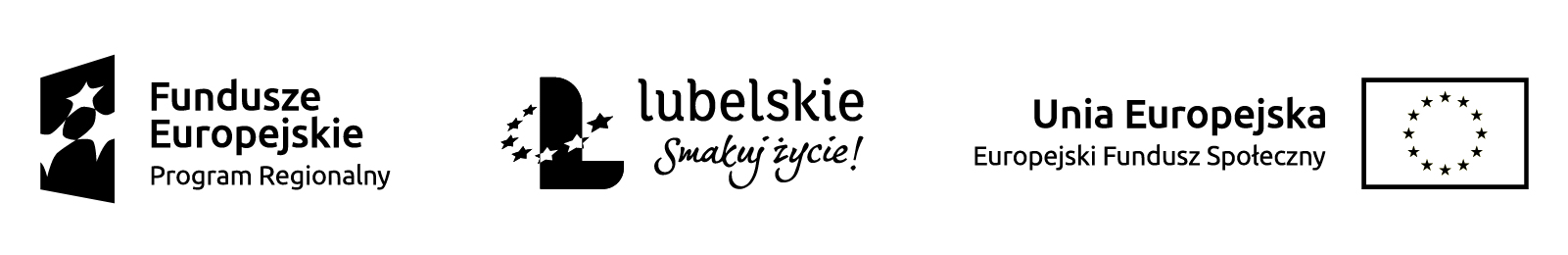 